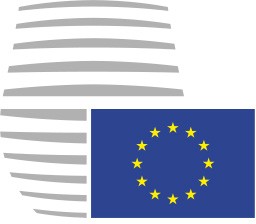 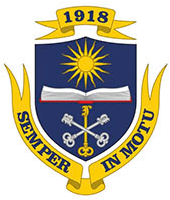 Модель Европейского СоветаВоронеж, 1 ноября 2017 (язык. рус)                          EUCO 1/17ПРЕДПРОВОДИТЕЛЬНАЯ ЗАПИСКАОт:	Европейского СоветаКому:	ДелегациямПовестка:	Сессия Европейского Совета (1 ноября 2017)– ЗаключенияДелегациям предоставляются заключения, принятые Европейским Советом на вышеупомянутом совещании.В начале совещания члены Европейского совета, представляющие государства-члены Европейского Союза, представили обзор прогресса в осуществлении предыдущих заключений Европейского СоветаМИГРАЦИЯЕвропейский совет понимает важность и актуальность решения проблемы миграции для международного сообщества.Европейский совет призывает к тесному мониторингу ситуации вдоль маршрутов Восточного и Западного Средиземноморья в свете недавнего увеличения миграционных потоков.Европейский совет призывает европейское сообщество выполнить свои  обязанности и ранее  согласованные договоренности по вопросу о потоке миграции и распределению иммигрантов.Европейский совет поощряет готовность стран-членов Европейского Союза принять иммигрантов, тем самым демонстрируя направленность Европы к целям устойчивого развития.Европейский совет приветствует достигнутый к настоящему времени прогресс в области реформирования Общей европейской системы убежищ и призывает к дальнейшему сближению с соглашением, которое обеспечивает правильный баланс между ответственностью и солидарностью и обеспечивает устойчивость к будущим кризисам в соответствии с его июнем 2017 года выводы. Европейский совет вернется к этому вопросу на своем заседании в декабре и будет стремиться достичь консенсуса в первой половине 2018 года..Европейский совет принял решение разместить  50 000 иммигрантов из Сирийской Арабской Республики на территории Европейского Союза в следующих пропорциях:• Австрия примет 5000 иммигрантов• Германия примет 11500 иммигрантов• Испания примет 11000 иммигрантов• Италии примет 15000 иммигрантов• Португалия примет 11000 иммигрантов• Франция примет 8000 иммигрантовЕвропейский совет глубоко сожалеет о том, что делегация Соединенного Королевства и Северной Ирландии не может принять у себя иммигрантов ввиду начала процедуры её выхода из Европейского союза.